Vážení spoluobčané,Městys Zlonice Vám tímto nabízí jednoduchý a pohodlný způsob získávání důležitých informací o dění v našem městyse. Ve snaze zajistit dostatečnou informovanost jsme zahájili provoz SMS InfoKanálu města, který umožňuje  zasílání důležitých informací na zaregistrovaná čísla Vašich mobilních  telefonů v krátkých textových zprávách (SMS).Chcete dostávat včasné informace v krizových situacích a o:plánovaných odstávkách vody, vzniklých haváriích a stavu jejich řešení?plánovaných přerušeních dodávek elektrické energie, popř. plynu?uzavírkách ulic a místních komunikací?čištění ulic? termínech mimořádných svozů odpadu?termínech konání zasedání zastupitelstva městyse?konání kulturních a společenských akcí?mimořádných změnách v provozní době úřadu městyse  apod.?a další užitečné informace spojené se životem ve Vašem městyse?Zajistěte si tyto informace zasláním jedné registrační SMS, která je zpoplatněna dle tarifu Vašeho operátora, nebo se zaregistrujte na webových stránkach městyse. Tento systém je pro Vás zcela zdarma, veškeré náklady hradí městys. Jak se zaregistrovat pomocí SMS?SMS ve tvaru:REGISTRUJmezeraJMENOmezeraPRIJMENImezeraZLONICEmezeraULICEmezeraCISLOPOPISNEREGISTRUJmezeraJMENOmezeraPRIJMENImezeraMISTNICASTmezeraCISLOPOPISNE(Pro registraci chaty je potřeba za číslo popisné přidat mezeru a slovo EVID.)odešlete na číslo SMS InfoKanálu:  312 591 101      Poznámka:Velikost písmen nehraje roli, důležité je dodržení mezer mezi slovy, nepoužívejte diakritiku.Jak se odregistrovat pomocí SMS?SMS ve tvaru:ODREGISTRUJ odešlete na číslo SMS InfoKanálu: 312 591 101      SMS Podatelna - komunikace s úřadem pomocí SMS zpráv:Neodpovídejte na SMS, které od nás dostanete, nemůžeme zaručit jejich přečtení, pokud chcete s námi komunikovat, využijte prosím, SMS Podatelny:SMS ve tvaru:PmezeraTEXTZPRAVY odešlete na číslo SMS InfoKanálu: 312 591 101      Příklady SMS zprávZprávy z magistrátu:IK ZLONICE Rada Mestyse Zlonice schvalila dne 8. 9. 2011 upravu pracovni doby zkusebne od 1. 10. 2011 do 31. 10. 2011. vice na www.zlonice.czIK ZLONICE  Verejna doprava: Stanice Zlonice (na zapadnim okraji obce) na trati 110 Kralupy nad Vltavou - Louny. Zastavuji zde vsechny vlaky z Kralup/Slaneho do Peruce/Loun, 1 x denne primy spoj do Prahy (2011). Poznámka: IK = InfoKanál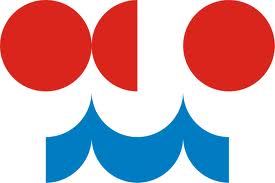 Výstražné informace Českého hydrometeorologického ústavu IK ZLONICE CHMU IVNJ_2011/27 VYSOKY Velmi silne bourky pro okres KL od 28. 3. 2010 15:30 do 28. 3. 2010 18:30 do 1700 m.n.m(IVNJ = informace o výskytu nebezpečného jevu)IK ZLONICE CHMU PVI_2011/38  VYSOKY Velmi silne bourky pro kraj Stredocesky od 3. 2. 2010 13:00 do 3. 2. 2010 3:00 do 1700 m.n.m (PVI – předpovědní výstražná informace o blížícím se nebezpečí)Pro občany, kteří nemají nebo nevyužívají mobilní telefon, umožníme doručení SMS také na pevnou linku 
v hlasové podobě. Pro registraci pevného čísla prosím volejte: 312 591 101 nebo zašlete e-mail s žádostí
o registraci na: info@infokanal.cz. V žádosti uveďte stejné údaje, které jsou vyžadovány v registračních SMS.Další informace:Databáze telefonních čísel nebude poskytována dalším stranám. Službu provozuje společnost INFOKANÁL s.r.o., která je řádně registrovaná u Úřadu pro ochranu osobních údajů!  S veškerými dotazy ohledně služby SMS InfoKanál se, prosím, obracejte na úřad městyse. 
Další informace získáte rovněž na webových stránkách www.infokanal.cz a www.zlonice.cz.Kontaktní informace:Zlonice									SMS InfoKanálNáměstí Pod Lipami 29							info@infokanal.cz 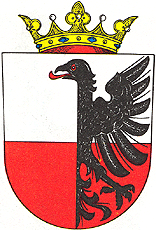 273 71 Zlonice								www.infokanal.cztel.: 312 591 101								www.facebook/smsinfokanale-mail: o.zlonice@email.cz 				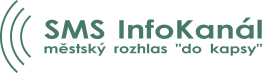 web: www.zlonice/				